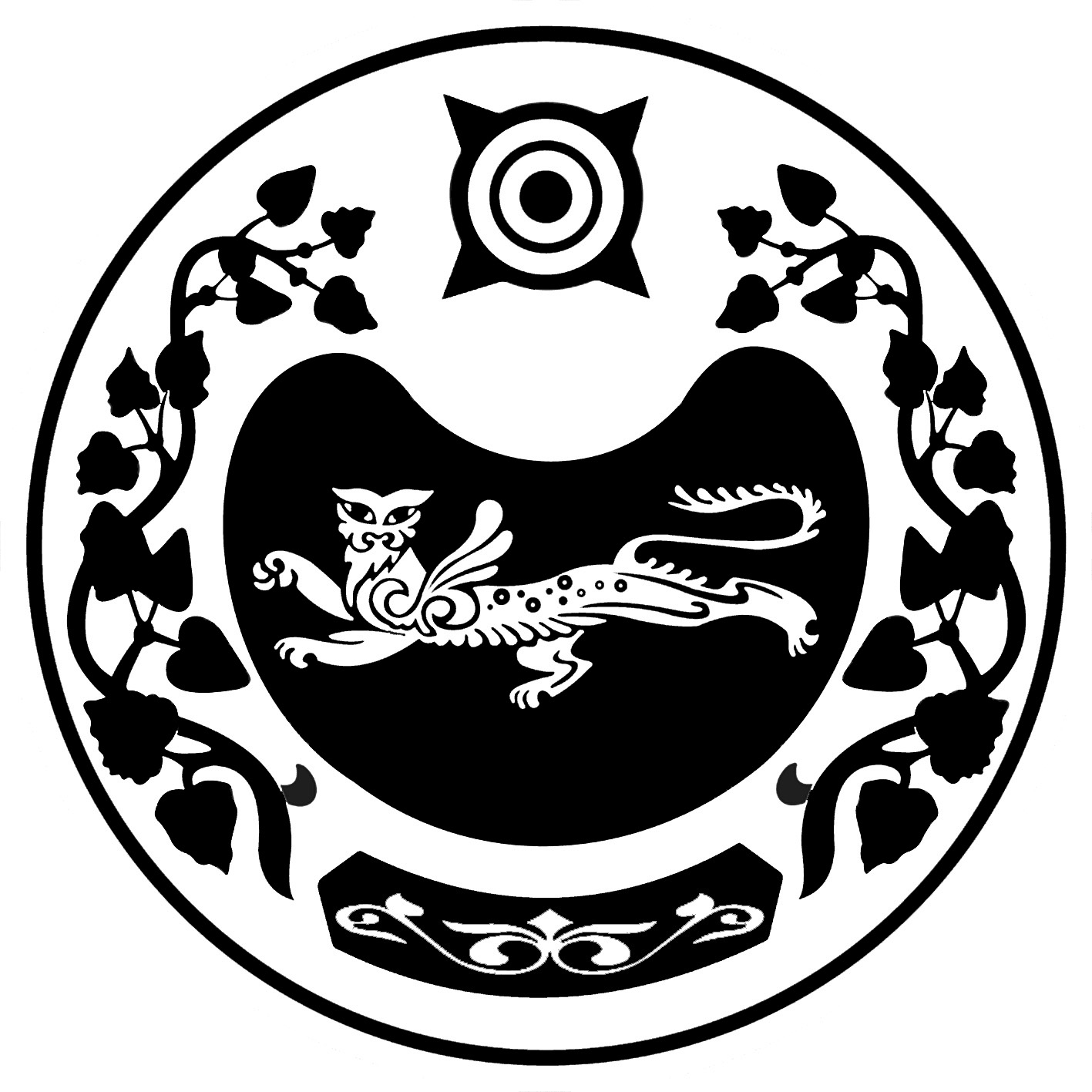 РАСПОРЯЖЕНИЕот 24.12.2021г.                                                                                                  № 77-раал СапоговО дополнительных мерах по обеспечениюпожарной безопасности натерритории муниципального образования Сапоговский сельсоветВ целях улучшения работы по профилактике пожаров и пожарной безопасности в муниципальном образовании Сапоговский сельсовет:1. Назначить ответственных за противопожарное состояние учреждений и за ведение противопожарных мероприятий по учреждениям:- Администрация Сапоговского сельсовета:Лапина Е.М. – Глава Сапоговского сельсовета;- МКУК «Сапоговский сельский дом культуры»: Толокнова Т.В. – директор.2. Руководителям учреждений провести в срок до 01 апреля 2022г. дополнительный инструктаж по пожарной безопасности с работниками с отметкой в журнале инструктажей.3. Руководителям учреждений принимать все исчерпывающие меры по выполнению предписаний Государственной противопожарной службы.4. Руководителям учреждений привести состояние своих объектов в соответствии с требованиями пожарной безопасности.5. Утвердить План подготовки муниципального образования Сапоговский сельсовет, объектовжилого сектора к весенне-летнему пожароопасному периоду 2022г. согласно приложению 1.   6. Контроль за исполнением данного распоряжения оставляю за собой.Глава Сапоговского сельсовета                                          Е.М. Лапина Приложение 1к распоряжению ГлавыСапоговского сельсоветаот 24.12.2021г.  № 77-рП Л А Нподготовки муниципального образования Сапоговский сельсовет, объектов, жилого сектора к весенне-летнему пожароопасному периоду 2022г.      Глава Сапоговского сельсовета                                          Е.М. ЛапинаРОССИЯ ФЕДЕРАЦИЯЗЫХАКАС РЕСПУБЛИКАЗЫАFБАН ПИЛТIPI АЙМААСАПОГОВ ААЛУСТАF - ПАСТААРОССИЙСКАЯ ФЕДЕРАЦИЯРЕСПУБЛИКА ХАКАСИЯУСТЬ-АБАКАНСКИЙ РАЙОНАДМИНИСТРАЦИЯСАПОГОВСКОГО СЕЛЬСОВЕТА№ ппНаименование мероприятийСрок исполненияОтветственныйисполнитель1.Принятие постановления об установлении противопожарного режима в весенне-летний пожароопасный период.МартЛапина Е.М.– Глава2.Проведение заседаний комиссии по предупреждению и ликвидации чрезвычайных ситуаций, обеспечению пожарной безопасности1 раз в кварталЛапина Е.М.– председатель КЧС3.Проведение инструктажа со всеми работающими по соблюдению правил пожарной безопасности с обязательной отметкой в журнале инструктажей.ПостоянноРуководители организаций и учреждений4.Проводить беседы с жителями муниципального образования Сапоговского/ сельсовет по вопросам соблюдения правил пожарной безопасностиПостоянноДепутаты, члены ДПД, специалисты Администрации5.Производить очистку территорий, объектов от мусора, отходов производстваПостоянноРуководители учреждений, организаций, собственники, арендаторы6.Содержать свободными подъезды, проезды к зданиям и сооружениямПостоянноРуководители учреждений и организаций7.Проверять техническое состояние и содержание в постоянной эксплуатационной готовности пожарной и приспособленной для тушения пожаров техники, оборудования, инвентаря, первичных средств пожаротушения, водоемов, средств связиПостоянноРуководители учреждений, организаций8.Силовую, осветительную электропроводку, эл.шкафы, эл.двигатели и другую эл.аппаратурусодержать в исправном состоянии.Своевременно производить ревизию и ремонт согласно требованиям П.Т.Э.ПостоянноРуководители учреждений, организаций9.Производить ежедневную проверку состояния помещений, оборудования после окончания работ. Закрытие помещений производить только после устранения выявленных недостатков.ПостоянноРуководители учреждений, организаций10.Оборудовать объекты местами для курения и содержать их согласно требованиям правил пожарной безопасностиПо мере необходимостиРуководители учреждений, организаций11.Обеспечивать надлежащую пожарную защиту на объектах с массовым пребыванием людей.Создать условия, исключающие возможность возникновения пожаров и гибели людей.ПостоянноРуководители учреждений, организаций12.Запретить свалку отходов вблизи населенного пунктаПостоянноРуководители учреждений, организаций, собственники, арендаторы13.Запретить сжигание отходов вблизи жилых строенийПостоянноРуководители учреждений, организаций, специалисты Администрации, депутаты, члены ДПД14.Обязать собственников (пользователей) жилых домов, строений навести порядок на придомовой территорииАпрель-майСпециалисты Администрации, депутаты, члены ДПД, собственники, арендаторы15.Провести сход граждан по изучению правил пожарной безопасностиАпрельГлава  Лапина Е.М., специалисты госпожнадзора по Усть-Абаканскому району